INDICAÇÃO Nº  744 /11“Cascalhamento na Rua Anésia Silveira Amaral, localizada no bairro Rosimary.” INDICA ao senhor Prefeito Municipal, na forma regimental, determinar ao setor competente que providencie o cascalhamento na. Rua Anésia Silveira Amaral, localizada no bairro Rosimary. JUSTIFICATIVA:Referida reivindicação e pertinente, visto a mesma se encontra em péssimas condições e necessitando de cascalhamento, pois em dias secos faz muita poeira e em dias de chuvas muito barro.Todavia se os serviços de cascalhamento for feito amenizará a vida dos moradores.Plenário “Dr. Tancredo Neves”, em 22 de fevereiro de 2011.DUCIMAR DE JESUS CARDOSO“KADU GARÇOM”-Vereador /1° secretário-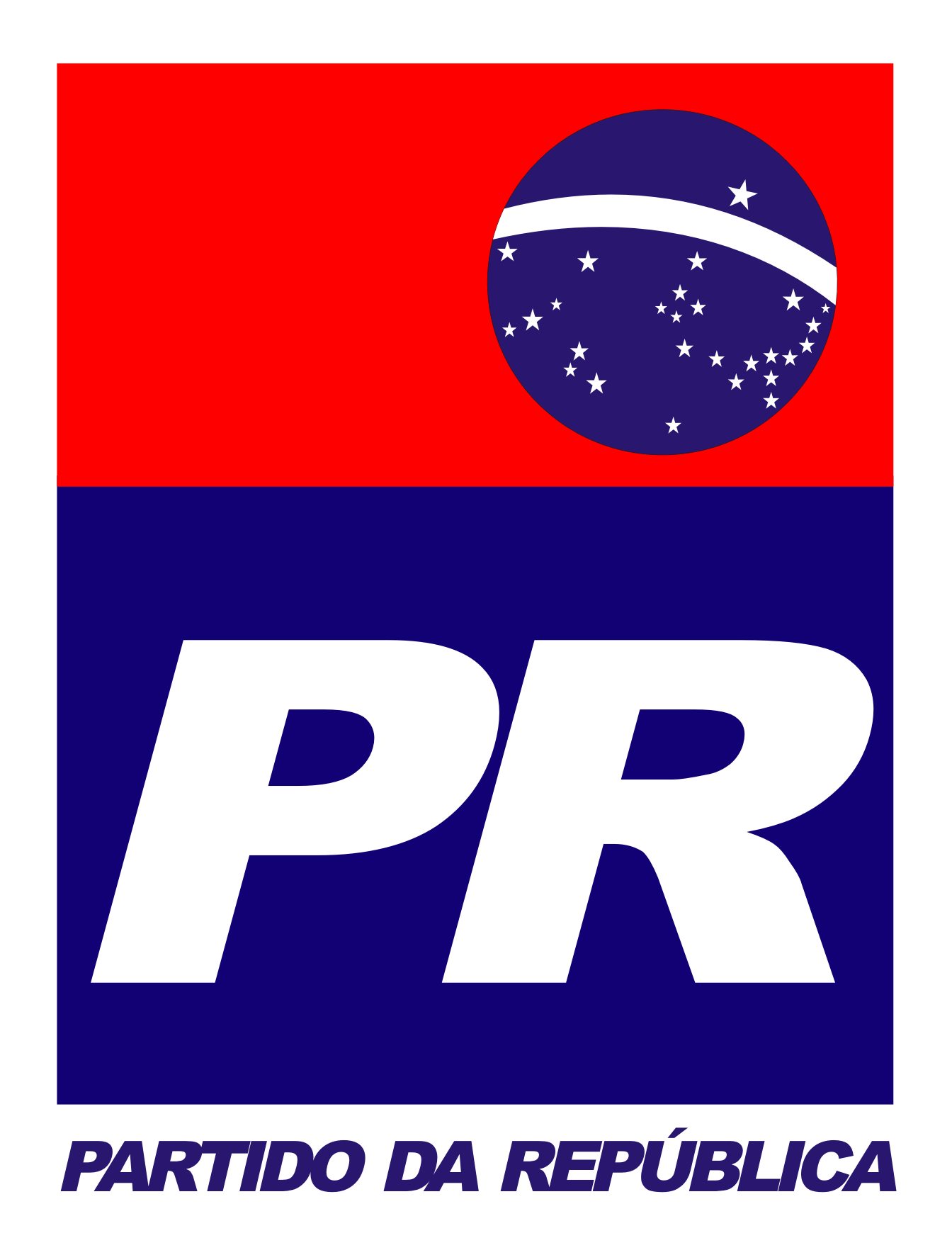 